ФЕДЕРАЛЬНАЯ СЛУЖБА БЕЗОПАСНОСТИ РОССИЙСКОЙ ФЕДЕРАЦИИ: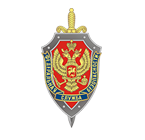 Телефон: +7 (495) 224-22-22Почтовый адрес: 107031, г.Москва, ул.Большая Лубянка, д.1/3Перейти на сайт ФСБ РоссииМИНИСТЕРСТВО ВНУТРЕННИХ ДЕЛ РОССИЙСКОЙ ФЕДЕРАЦИИ: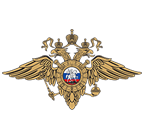 Телефон: 02, 112Приемная Министерства внутренних дел Российской Федерации:Телефон: +7 (495) 667-72-64Адрес: г.Москва, ул.Садовая-Сухаревская, д.11Почтовый адрес: 119049, г.Москва, ул.Житная, д.16Перейти на сайт МВД РоссииМИНИСТЕРСТВО ПО ДЕЛАМ ГРАЖДАНСКОЙ ОБОРОНЫ, ЧРЕЗВЫЧАЙНЫМ СИТУАЦИЯМ И
ЛИКВИДАЦИИ ПОСЛЕДСТВИЙ СТИХИЙНЫХ БЕДСТВИЙ: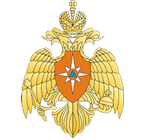 Единый "телефон доверия": +7 (499) 449-99-99Почтовый адрес: 109012 г.Москва, Театральный пр., д.3Перейти на сайт МЧС РоссииИГИЛ  –  УГРОЗА  ЧЕЛОВЕЧЕСТВУЭКСТРЕМИЗМ  И  ПРОПАГАНДА  ТЕРРОРИЗМА  В ИНТЕРНЕТЕ?СООБЩИТЕ! https://www.oprf.ru/1449/2134/2412/2413/ПРОТИВОДЕЙСТВИЕ ВЕРБОВЩИКАМ "ИСЛАМСКОГО ГОСУДАРСТВА" В РОССИИhttps://www.oprf.ru/1449/2134/2205/2206/Федеральный список организаций, признанных в Российской Федерации террористическими
Список организаций, признанных российскими судами экстремистскими
Федеральный список экстремистских организацийГлавная » КонтактыКонтактыФедеральная служба безопасности Российской Федерации:Телефон: +7 (495) 224-22-22Почтовый адрес: 107031, г.Москва, ул.Большая Лубянка, д.1/3Перейти на сайт ФСБ РоссииМинистерство внутренних дел Российской Федерации:Телефон: 02, 112Приемная Министерства внутренних дел Российской Федерации:Телефон: +7 (495) 667-72-64Адрес: г.Москва, ул.Садовая-Сухаревская, д.11Почтовый адрес: 119049, г.Москва, ул.Житная, д.16Перейти на сайт МВД РоссииМинистерство по делам гражданской обороны, чрезвычайным ситуациям и
ликвидации последствий стихийных бедствий:Единый "телефон доверия": +7 (499) 449-99-99Почтовый адрес: 109012 г.Москва, Театральный пр., д.3Перейти на сайт МЧС Росси